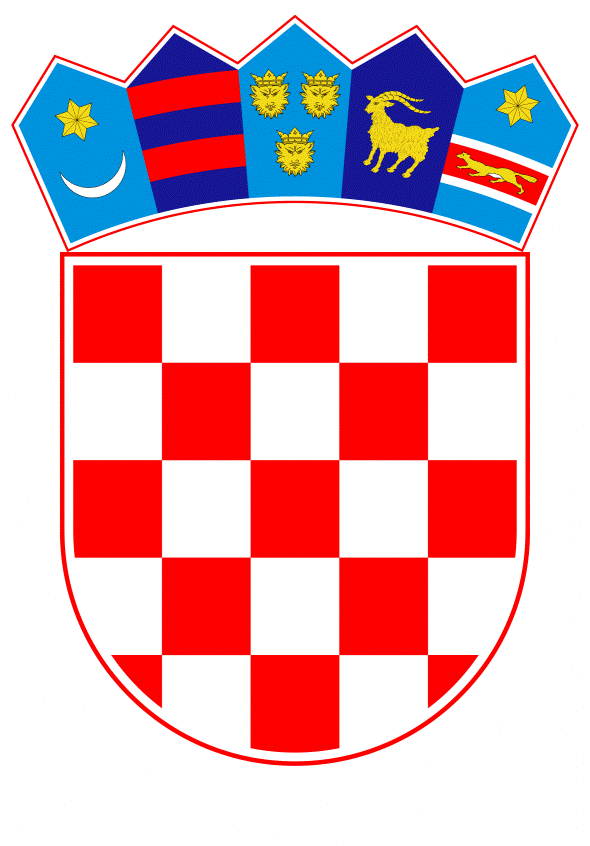 VLADA REPUBLIKE HRVATSKEZagreb, 18. kolovoza 2022.______________________________________________________________________________________________________________________________________________________________________________________________________________________________PrijedlogNa temelju članka 48. stavka 2. Zakona o proračunu („Narodne novine“, broj 144/21.), Vlada Republike Hrvatske je na sjednici održanoj __________ 2022. donijelaO D L U K Uo davanju suglasnosti Ministarstvu zdravstva, Klinici za infektivne bolesti „Dr. Fran Mihaljević“, za preuzimanje obveza na teret sredstava državnog proračuna Republike Hrvatske u 2023. godini, za sklapanje ugovora o izradi projektne dokumentacije - idejni projekt, glavni projekt s troškovnicima, izvedbeni projekt i projektantski nadzor te izvođenju pripremnih radova, dobavi i montaži kontejnerskih modulaI.Daje se suglasnost Ministarstvu zdravstva, Klinici za infektivne bolesti „Dr. Fran Mihaljević“, za preuzimanje obveza na teret sredstava državnog proračuna Republike Hrvatske u 2023. godini, za sklapanje ugovora broj 98/2022 JN o izradi projektne dokumentacije - idejni projekt, glavni projekt s troškovnicima, izvedbeni projekt i projektantski nadzor te izvođenju pripremnih radova, dobavi i montaži kontejnerskih modula, u ukupnom iznosu od 33.919.528,24 kuna.II.Plaćanja koja proizlaze iz obveza preuzetih u skladu s točkom I. ove Odluke Ministarstvo zdravstva, Klinika za infektivne bolesti „Dr. Fran Mihaljević“ obvezna je uključiti u svoj financijski plan u 2023. godini.III.Ova Odluka stupa na snagu danom donošenja.KLASA:URBROJ:Zagreb,	PREDSJEDNIK	mr. sc. Andrej PlenkovićO B R A Z L O Ž E N J EDaje se suglasnost Ministarstvu zdravstva, Klinici za infektivne bolesti „Dr. Fran Mihaljević“ za preuzimanje obveza na teret sredstava državnog proračuna Republike Hrvatske u 2023. godini, za sklapanje ugovora broj 98/2022 JN o izradi projektne dokumentacije - idejni projekt, glavni projekt s troškovnicima, izvedbeni projekt i projektantski nadzor te izvođenju pripremnih radova, dobavi i montaži kontejnerskih modula, u ukupnom iznosu od 33.919.528,24 kuna.Javni naručitelj, Klinika za infektivne bolesti „Dr. Fran Mihaljević“, nakon provedenog postupka jednostavne nabave „Izrada projektne dokumentacije - idejni projekt, glavni projekt s troškovnicima, izvedbeni projekt i projektantski nadzor te izvođenje pripremnih radova, dobava i montaža kontejnerskih modula - ponovljeno“, te izvršenog pregleda i ocjene ponuda, Klinika za infektivne bolesti „Dr. Fran Mihaljević“ je Odlukom o odabiru za cjelokupni predmet nabave, URBROJ: 01-184-18-2022, od 2. lipnja 2022., odabrala ponudu ponuditelja VAMED STANDORTENTWICKLUNG UND ENGINEERING GMBH. Sternasse 5, 1230 Beč, Austrija, OIB: 65864690962, temeljem kriterija ekonomski najpovoljnije ponude, ukupne vrijednosti 34.561.250,00 kuna s PDV-om. U postupku javne nabave sudjelovala su još dva ponuditelja čije su ponude bile iznad procijenjene vrijednosti i zbog toga neprihvatljive.  Sklapanje predmetnog ugovora o nabavi broj 98/2022 JN o izradi projektne dokumentacije - idejni projekt, glavni projekt s troškovnicima, izvedbeni projekt i projektantski nadzor te izvođenju pripremnih radova, dobavi i montaži kontejnerskih modula je neophodno i potrebno u cilju efikasnog osiguranja funkcioniranja javne bolničke infrastrukture u aktualnim i budućim sličnim kriznim epidemiološkim i pandemijskim situacijama. Klinika za infektivne bolesti „Dr. Fran Mihaljević“ modularnom zgradom osigurat će smještaj COVID-19 bolesnika, kao i bolesnika eventualno zaraženih majmunskim boginjama te ostalim zaraznim bolestima. U modularnu zgradu premjestio bi se sadašnji privremeni šatorsko-kontejnerski sklop trijažnog prostora s dnevnom bolnicom i opservacijama.Upravno vijeće Klinike za infektivne bolesti „Dr. Fran Mihaljević“ na sjednici održanoj 10. kolovoza 2022. donijelo je Odluku kojom se ovlašćuje ravnateljica Klinike za infektivne bolesti „Dr. Fran Mihaljević“ za pokretanje postupka pribavljanja odluke Vlade Republike Hrvatske o davanju suglasnosti za preuzimanje obveza iz ugovora broj 98/2022 JN o izradi projektne dokumentacije - idejni projekt, glavni projekt s troškovnicima, izvedbeni projekt i projektantski nadzor te izvođenju pripremnih radova, dobavi i montaži kontejnerskih modula.Projekcija je da će obveza plaćanja prema predmetnom ugovoru u 2022. iznositi 641.721,76 kuna, za što su osigurana financijska sredstva u Financijskom planu Klinike za infektivne bolesti „Dr. Fran Mihaljević“ za 2022. godinu te projekcijama za 2023. i 2024. u programu 3602 - Investicije u zdravstvenu infrastrukturu, na izvoru financiranja 11 - Opći prihodi i primici, Aktivnosti K893002 Klinika za infektivne bolesti „Dr. Fran Mihaljević“ - Izravna kapitalna ulaganja, poziciji 421 građevinski objekti. Financijska sredstva za provedbu ovoga ugovora potrebna u 2023., u iznosu 33.919.528,24 kuna, Ministarstvo zdravstva planiralo je unutar limita ukupnih rashoda prilikom donošenja Odluke o proračunskom okviru za razdoblje 2023. - 2025. na razdjelu 096 - Ministarstvo zdravstva; RKP 26459 Klinika za infektivne bolesti „Dr. Fran Mihaljević“ na projektu K893002 Klinika za infektivne bolesti „Dr. Fran Mihaljević“ - Izravna kapitalna ulaganja na izvoru financiranja 11 - Opći prihodi i primici - u programu 3602 - Investicije u zdravstvenu infrastrukturu na poziciji 42 - rashodi za nabavu proizvedene dugotrajne imovine sukladno Zakonu o proračunu.Predlagatelj:Ministarstvo zdravstvaPredmet:Prijedlog odluke o davanju suglasnosti Ministarstvu zdravstva, Klinici za infektivne bolesti „Dr. Fran Mihaljević“, za preuzimanje obveza na teret sredstava državnog proračuna Republike Hrvatske u 2023. godini, za sklapanje ugovora o izradi projektne dokumentacije - idejni projekt, glavni projekt s troškovnicima, izvedbeni projekt i projektantski nadzor te izvođenju pripremnih radova, dobavi i montaži kontejnerskih modula 